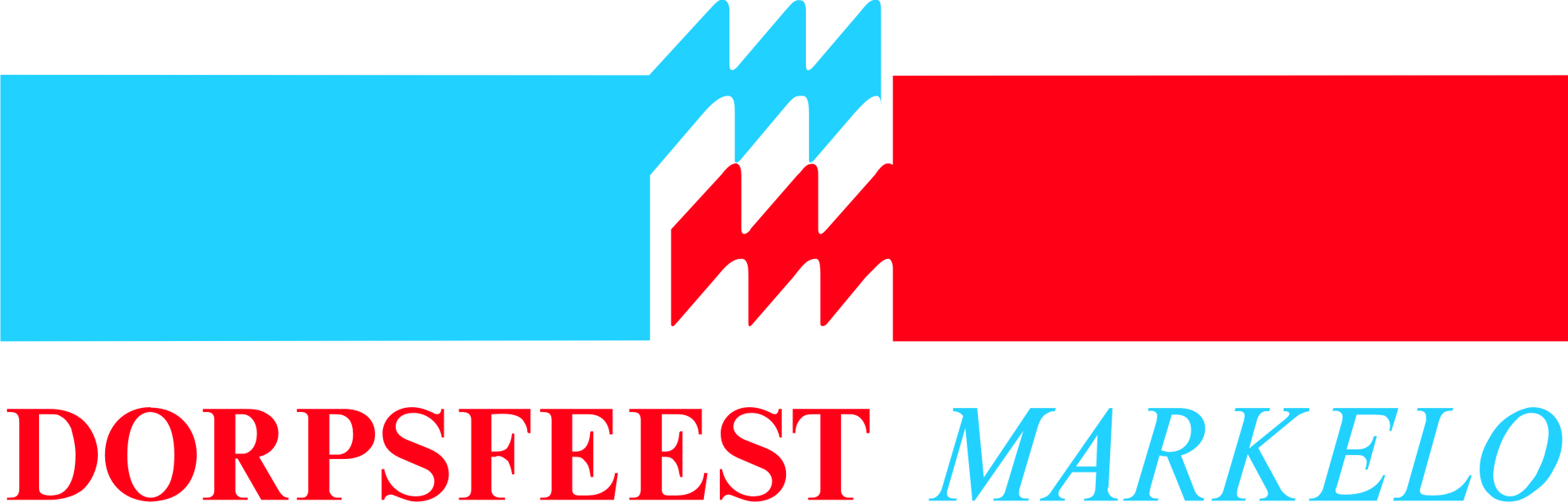 Hallo jongens en meisjes van Markelo!Hebben jullie ook al zo’n zin in het komende dorpsfeest? In het laatste weekend van jullie vakantie is het al bijna zo ver. Een van de hoogtepunten van het feest is voor velen de kinderoptocht. Vorig jaar hebben veel kinderen meegedaan aan de kinderoptocht. Dit jaar doe jij toch ook mee! Bedenk zelf een leuk plan……hoe wil je verkleed gaan en wat wil je laten zien. Hobby, sport, tv-programma, muziek, niks is te gek ! Misschien ben je al bezig om een leuke of grappige creatie te maken of heb je zelfs de bolderkar of skelter al uitgedost tot een heuse optochtwagen. Een mooi muziekje erbij is natuurlijk altijd leuk. Meedoen kan alleen, maar nog gezelliger is het om samen met je vriendjes, vriendinnetjes of je broertjes en zusjes mee te doen. Hou er wel rekening mee dat een voertuig met motor en levende dieren niet zijn toegestaan in de kinderoptocht! Alderbastend beroemd en berucht Het thema van de optocht dit jaar is “Alderbastend beroemd en berucht”. Hier kun je wat mee bedenken, maar dat hoeft niet! En als je het moeilijk vindt om iets te bedenken, kun je ook je vader of moeder vragen om je te helpen. Of misschien heb je een opa of oma die goed kan knutselen?Altijd prijsMeedoen is gewoon leuk en gezellig en………..je kunt er ook nog een leuke prijs mee winnen. Een deskundige jury bepaalt wie de leukste uitbeeldingen heeft in de categorieën loopgroepen, kleine voertuigen en grote voertuigen. Je wint altijd een envelop met geld ook al heb je niet de eerste prijs. MeedoenHeb je een idee en wil je mee doen? Meld je dan op de dag van de optocht op zondag 28 augustus om 12 uur op de parkeerplaats achter “de Haverkamp”. De optochtcommissie wenst jullie heel veel lol met het bedenken, maken en meedoen!Om de optochtcommissie een beetje te helpen, vul je alvast het onderstaande strookje in en neem het mee naar “de Haverkamp” op de zondag 28 augustus.	Naam / naam van de groep:	Uitbeelding:	Alle namen van de 	deelnemende kinderen :